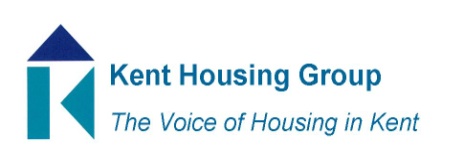 Kent Housing Options Group2 November 2017The meeting will start promptly at 10 am, so please ensure that you arrive in good timeRoom 6D, Maidstone House, Maidstone Agenda1.	10.00 am	Introductions & Apologies2.	10.05 am	Action Log from Meeting 14 September 20172.         10.20 am	18 plus protocol and Shadowing of 18plus team – Lesley Clay3.	10.50 am	Homeless Reduction Act - Marie Gerald4.	11.20 am	MAPPA Housing Panel – Marie Gerald5.	11.40 am	Training for 16/17 joint protocol - Lesley Clay   	7.         12 noon 	Other Protocols – Standing Item9.         12.10 pm	Training Opportunities, Including Local Training - Standing item –All10.        12.20 pm	AOBFULL MEETING ENDSLA ONLY ITEMS11.       12.30 pm	Emergency Accommodation Protocol – Lesley Clay12.       1 pm		MEETING ENDSNext Full Meeting:  15 March 20182018 Meetings: 1 November 2018 (Full meeting) - meetings to start promptly at 10 am and all to be held at MBC Offices